О назначении публичных слушаний по проекту планировки и проекту межевания территории: «Обустройство скважин №№91 АХУ, 92АХУ Ахтинского лицензионного участка, расположенной на территории сельского поселения Матвеевский сельсовет муниципального района Кушнаренковский район Республики Башкортостан.          В соответствии со статьей 28 Федерального закона от 06 октября 2003 года № 131-ФЗ «Об общих принципах организации местного самоуправления в Российской Федерации», статьями 12, 19 Устава сельского поселения Матвеевский сельсовет муниципального района Кушнаренковский район Республики Башкортостан ПОСТАНОВЛЯЮ:        1. Провести публичные слушания по проекту планировки и проекту межевания территории: «Обустройство скважин №№ 91 АХУ, 92АХУ Ахтинского лицензионного участка» 16 мая 2018 года в 9-00 часов в здании администрации сельского поселения Матвеевский сельсовет муниципального района Кушнаренковский район Республики Башкортостан по адресу: РБ, Кушнаренковский район, д. Старобаскаково, ул. Школьная, 7.      2. Разместить проект планировки и проект межевания для ознакомления на информационном стенде в здании администрации сельского поселения Матвеевский сельсовет.     3. Установить срок подачи  письменных предложений «Обустройство скважин №№91 АХУ, 92АХУ Ахтинского лицензионного участка» не позднее 15 мая 2018 года 17-00 часов.     4. Данное постановление разместить в сети общего доступа «Интернет» на официальном сайте администрации сельского поселения Матвеевский сельсовет муниципального района Кушнаренковский район Республики Башкортостан.     5. Информацию о проведении публичных слушаний по проекту планировки и проекту межевания территории: «Обустройство скважин №№91 АХУ, 92АХУ Ахтинского лицензионного участка» разместить в газете «Авангард».Глава сельского поселенияМатвеевский сельсоветМуниципального районаКушнаренковский районРеспублики Башкортостан                                                                                 Ф.С.ИсламовИсп.Юрьева О.Н.834780 5-14-17БАШkОРТОСТАН  РЕСПУБЛИКАһЫКУШНАРЕНКО РАЙОНЫ            МУНИЦИПАЛЬ РАЙОНЫНЫңМАТВЕЕВ  АУЫЛ СОВЕТЫ   АУЫЛ  билӘмӘһе    хакимиәте                     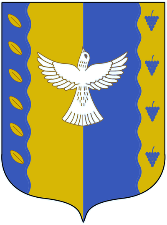                            АДМИНИСТРАЦИЯ СЕЛЬСКОГО ПОСЕЛЕНИЯ        МАТВЕЕВСКИЙ СЕЛЬСОВЕТМУНИЦИПАЛЬНОГО РАЙОНА  КУШНАРЕНКОВСКИЙ РАЙОНРЕСПУБЛИКИ БАШКОРТОСТАН                           АДМИНИСТРАЦИЯ СЕЛЬСКОГО ПОСЕЛЕНИЯ        МАТВЕЕВСКИЙ СЕЛЬСОВЕТМУНИЦИПАЛЬНОГО РАЙОНА  КУШНАРЕНКОВСКИЙ РАЙОНРЕСПУБЛИКИ БАШКОРТОСТАН              KАРАР              KАРАР              KАРАР              KАРАР              KАРАР              KАРАР    ПОСТАНОВЛЕНИЕ    ПОСТАНОВЛЕНИЕ    ПОСТАНОВЛЕНИЕ    ПОСТАНОВЛЕНИЕ    ПОСТАНОВЛЕНИЕ    ПОСТАНОВЛЕНИЕ16                               апрель2018г.№ 49 16    апреля2018г